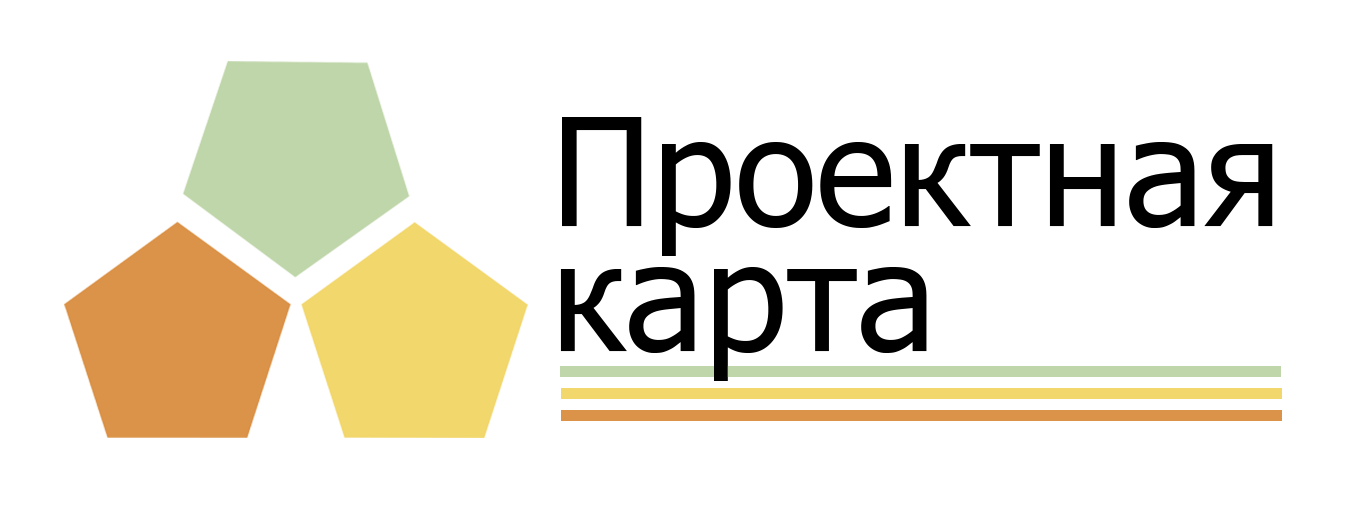 Название проекта:*«_Методическое сопровождение создания и функционирования Центра образования цифрового и гуманитарного профилей «Точка роста»_»1.Автор проекта (Ф.И.О., должность, организация, электронная почта): *Мельчугова Марина Вениаминовна, методист, МБОУ Ермаковская СШ № 2, mari-mell@mail.ru2.Участники проекта (проектная команда):*3.Дата начала проекта:* 2021 г.4. Предполагаемая дата завершения проекта:* 2024 г.5.Актуальность* А) В настоящий момент (фактическая информация о прошлом и настоящем с указанием источников):Необходимо повышение квалификации педагогов для реализации основных и дополнительных общеобразовательных программ цифрового, естественнонаучного, технического и гуманитарного профилей Б) Дальнейшее развитие ситуации приведет к тому, что (элементы прогноза естественного проблемного будущего):ЕСШ №2 не реализует  школьный проект «Современная школа»В) Вместо описанного развития ситуации хотелось бы увидеть следующий вариант будущего (описание образа желаемого будущего):Повышение качества общего образования посредством обновления содержания и технологий преподавания общеобразовательных программ  за счет использования педагогами ресурсов Центра «Точка роста».Реализация в Ермаковской СШ № 2 основных и дополнительных общеобразовательных программ цифрового, естественнонаучного и гуманитарного профилей на базе Центра «Точка роста».6.Цели проекта:*- создание педагогических условий для внедрения на уровнях начального общего, основного общего и (или) среднего общего образования новых методов обучения  и воспитания, образовательных технологий, обеспечивающих освоение обучающимися основных и дополнительных общеобразовательных программ цифрового и гуманитарного профилей; - обновление содержания и совершенствование методов обучения по учебным предметам «Информатика», «Основы безопасности жизнедеятельности» и предметной области «Технология».7.Задачи проекта:*8. Организационный план проекта:*9.Благополучатели проекта* (потенциально страдающие от естественного проблемного будущего и получающие бонусы при реализации желаемого образа будущего.): — обучающиеся; — родители; — педагогическое сообщество; — представители органов муниципальной власти.10.Партнеры* (субъект, который поддерживает проект и берет на себя ответственность за какую-либо часть реализации проекта): Центр дополнительного образования и Станция юных техников11.Спонсоры (субъект, поддерживающий проект финансовыми средствами. Спонсор ответственность за реализацию на себя не берет даже частично):12.Масштаб проекта* (организация, муниципалитет, регион, федерация): МБОУ «Ермаковская СШ №2»13.Предполагаемая форма разрабатываемого прототипа* (продукта): 14.Способы тестирования прототипа (продукта):15.Ресурсы* Перечень всего, что необходимо для реализации проекта.16. Риски проекта и способы их минимизации*События (либо условия, процессы), имеющие негативное воздействие на одну или несколько задач проекта17. Способы и методы обеспечения продуктивной работы проектной команды*:18. Используемые онлайн-инструменты и приложения для обеспечения работы над проектом*:19. Результат проекта*: Конкретные, измеримые показатели (по которым можно определить, что вектор развития ситуации переместился от естественного проблемного будущего к желаемому) отражающие степень решения проблемы. 20. Механизмы мониторинга результатов (система отслеживания изменения вектора развития будущего после достижения цели проекта):21. Эффекты*:События и процессы, которые могут произойти в случае реализации проекта, вне зоны влияния проектной команды.22. Тиражирования опыта реализации проекта профессиональному сообществу (не менее двух мероприятий)№Ф.И.О.*Электронная почта1Касьянова Марина Васильевна2Мельничок Мария Юрьевна3Паровицына Тамара Анатольевна4Леденев Сергей Иванович5№Этап проектеЗадачаСрок реализации(с… по …. )Измеряемый результат реализации задачи1*Выявление проблемыКадровое обеспечение организации и функционирования Центра «Точка роста»Январь-май 2021Количество педагогов, реализующих программы с использованием материально-технической базы Центра «Точка роста»2*Планирование Нормативно-организационное сопровождение создания ЦентраИюнь-август20213*Разработка Создание целостной системы дополнительного образования в Центре, обеспеченной единством учебных и воспитательных требований, преемственностью содержания основного и дополнительного образования, а также единством методических подходовИюнь-август2021Количество программ предметных областей «Технология» «Математика и Информатика» и др., в которые внесены изменения с целью формирования у обучающихся ключевых цифровых и технологических навыковКоличество  разноуровневых ДОП цифрового, естественно-научного, технического и гуманитарного профилей, а также иных программ в рамках внеурочной деятельности. 4*Работа с целевой аудиториейРеализация мер по непрерывному развитию педагогическихработников и управленческих кадров, включая повышение квалификациируководителей и педагогических работников Центра «Точка роста», реализующихосновные и дополнительные общеобразовательные программыСентябрь 2021-2024Количество педагогов, прошедших курсы повышения квалификации-Численность педагогов, реализующих основные и дополнительные общеобразовательные программы цифрового, естественнонаучного и гуманитарного профилей на базе Центра «Точка роста»5*Тиражирование опытаРеализация мероприятий по информированию и просвещению  в области цифровых и гуманитарных технологийКоличество публикаций, выступлений педагогов школы 678910№ЗадачаМероприятия, обеспечивающее реализацию задачиСроки реализации(с… по …. )Ответственный исполнительИзмеряемый результат при проведении мероприятия1*Кадровое обеспечение организации и функционирования Центра «Точка роста»- Проведение анализа кадровых ресурсов в ЕСШ №2 в  соответствии с  требованиями к функционированию центров «Точки роста».- Провести анализ ООП и определить возможность использования цифрового оборудования в различных предметных областяхЯнварь-май 2021Зам. директора по УВР-Список педагогических работников, привлекаемых  для реализации программ цифрового, естественнонаучного и гуманитарного профилей в центрах «Точка роста»-План повышения квалификации2*Нормативно-организационное сопровождение создания Центров- утверждение Положения о деятельности Центра;- разработка и утверждение должностных инструкций сотрудников Центра.-Разработка и утверждение плана учебно-воспитательных, внеурочных и социокультурных мероприятий в Центре.Июнь-август2021Зам. директора по УВРПриказы, локальные акты ОО3*создание целостной системы дополнительного образования в Центре, обеспеченной единством учебных и воспитательных требований, преемственностью содержания основного и дополнительного образования, а также единством методических подходов;- Проведение анализа ООП и определить возможность использования цифрового оборудования в различных предметных областях - Внесение изменений и дополнений в рабочие программы по предметам «Технология», «Информатика», «Основы безопасности жизнедеятельности»- Разработка и согласование программ дополнительного образования (получение лицензии при необходимости)Июнь-август2021Зам. директора по УВРЗам. директора по ВРУчебный планВоспитательный план4*реализация мер по непрерывному развитию педагогическихработников и управленческих кадров, включая повышение квалификациируководителей и педагогических работников Центра «Точка роста», реализующихосновные и дополнительные общеобразовательные программы-Обеспечение участия в повышении квалификации педагогов и сотрудников центра в очном и дистанционном форматах-Участие в семинарах-совещаниях по вопросам обеспечения реализации мероприятий по созданию и функционированию ЦентраСентябрь 2021-2024Методисты Свидетельства  о повышении квалификацииСертификаты Программы и материалы семинаров совещаний5*678910№Место тестирования прототипа (в том числе и цифровое пространство)Время тестирования прототипаАудитория, тестирующая прототипСпособ получение обратной связи12345№ЗадачаРесурсы1*2345№ЗадачаРискиСпособ минимизации1*Кадровое обеспечение организации и функционирования Центра «Точка роста»Дефицит собственных кадров для реализации программ технологической направленностиОрганизация сетевого взаимодействия с Центром дополнительного образования и Станцией юных техников2345№НазваниеКраткое описание1*23№НазваниеСсылкаОписания способа применения1*Тематические чатыинформатика http://cloud.roskvantorium.ru/index.php/s/FzM79VLVqsOzIlQтехнологияhttps://yadi.sk/d/DEJYxfX_chP3vA кейсы
https://vk.com/club183501962 ВК http://cloud.roskvantorium.ru/index.php/s/FzM79VLVqsOzIlQ Программы https://yadi.sk/d/XXZSKgE3oWT3JA PICASO_3DБанк презентация и видео-материал по ОБЖ https://drive.google.com/open?id=1PjDtAcs6QxW5ivIktQJbxShBWpJUmX3rФедеральным оператором для обмена опытом и распространения лучших практик работы Центров созданы тематические чаты по направлениям: — «Информатика» — «Технология» — «ОБЖ» — «Шахматы»2Информационный  канал https://t.me/TochkaRostaRFИнформирование педагогов Центров о новых методических разработках, обновленных примерных рабочих программах, новых кейсах345№ПрогнозируемыйФактический1*100 %  педагогов и сотрудников Центра освоят   курсы   повышения квалификации и программы переподготовки кадров, проводимых в дистанционном и очном форматах23№ПрогнозируемыеФактические1*Использование педагогами современных информационных технологий, средств обучения, учебного оборудования, высокоскоростного интернета и других ресурсов Центра послужитповышению уровня качества и доступности образования23№Место (площадка) тиражирования (в том числе и цифровое пространство)Время тиражирования 1*Создание на сайте школы страницы по реализации проекта2